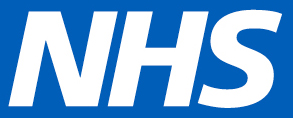 Information for people with health conditionsThe following charities have worked with the NHS to produce advice about the coronavirus (COVID-19) vaccine and certain health conditions. If you have a health condition that means you are eligible for the COVID-19 vaccine, or you are an adult carer, the NHS will contact you to arrange your vaccination appointment.Asthma: Asthma UK: coronavirus – what should people with asthma do now?Cancer: Macmillan: coronavirus vaccine for people living with cancerDiabetes: Diabetes UK: coronavirus vaccines and diabetesEpilepsy: Epilepsy Action: coronavirus and epilepsyHeart disease: British Heart Foundation: coronavirus vaccine – your questions answeredHIV: Terrence Higgins Trust: coronavirus vaccine guidance for people living with HIVKidney disease: Kidney Care UK: coronavirus (COVID-19) guidance for patients with kidney diseaseLearning disabilities: Mencap: coronavirus (COVID-19) vaccineLiver disease: British Liver Trust: update for people with liver disease on the COVID-19 vaccineLung conditions: British Lung Foundation: coronavirus vaccine – what people with lung conditions need to knowLupus - Lupus UK: lupus and COVID-19 vaccinationMultiple sclerosis (MS) - MS Society: MS and the COVID-19 vaccinesSickle cell - Sickle Cell Society: learn about the COVID-19 vaccine